OFICINA DE CONTROL URBANONOTIFICACIÓN POR AVISOArt. 69 Código de Procedimiento Administrativo y de lo Contencioso Administrativo C.P.A. y de lo C.A.En cumplimiento de lo previsto en el artículo 69 de la Ley 14~37 de 2001- Código  de Procedimiento Administrativo y de la Contencioso Administrativo y ante el desconocimiento de la información del destinatario, se procede a la siguiente notificación:AVISOLa Oficina de Control Urbano de la Secretaria de Planeación dio inicio  el día diecinueve   (19) de febrero   de dos mil quince  (2015), al Proceso Administrativo por Amenaza de Ruina, distinguido bajo el Nº 073-2015,  de un bien inmueble ubicado en CALLE 13 Nº 16 - 01  /05, barrio0 La Palma identificado con la Ficha Catastral Nº 10400770001000 y la Matricula Inmobiliaria Nº 100-75530, que de conformidad con el Certificado de Tradición de la Oficina de Registro de Instrumentos Públicos de Manizales, es de propiedad de MARTHA ISABEL ARREDONDO RIOS,   con fundamento en el Informe Técnico de la Unidad de Gestión del Riesgo de la Alcaldía de Manizales UGR 173 -15 GED 1969-15 de febrero diecinueve (19) de dos mil quince (2015), complementado por el   UGR 4328 GED 55402-17 de diciembre catorce (14) de dos mil diecisiete (2017)Ante la no comparecencia de la señora MARTHA ISABEL ARREDONDO DIAZ, se le da traslado del   Informe  Técnico UGR 173-15 GED 1969-15  de febrero diecinueve (19)  de dos mil quince (2015)  y  UGR 4328 GED 55402-17 de diciembre catorce (14) de dos mil diecisiete (2017) de la Unidad de Gestión del Riesgo de la Alcaldía de Manizales, contra el cual le asiste el derecho presentar objeciones u observaciones, en los términos de ley, dentro de los tres días (03) hábiles siguientes a la fecha de traslado.El presente Aviso se fija por un término de 5 días en la cartelera de la Oficina de Control Urbano, y se publica en la página electrónica de la Alcaldía de Manizales.Fecha Fijación:		 Diciembre 27 de 2017Fecha Desfijación:		 Enero 04  de 2018JORGE ALBERTO VASQUEZ BOTEROProfesional UniversitarioOficina de Control UrbanoSecretaria de PlaneaciónOriginal Firmado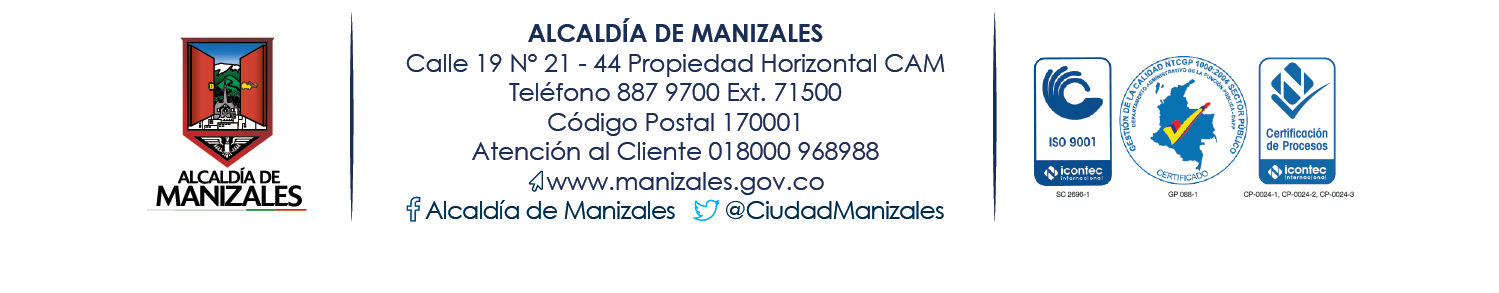 